Komenda Wojewódzka Policji w ŁodziSekcja ds. Funduszy Pomocowych i Zamówień Publicznych91-048 Łódź, ul. Lutomierska 108/112tel. 47 841-22-95 fax 47 841-20-80zampub@ld.policja.gov.pl___________________________________________________________________Łódź, dnia  27.10.2022 r.FZ-2380/52/22/KKWYKONAWCY,KTÓRZY POBRALI SWZDOTYCZY: 	postępowania o udzielenie zamówienia w trybie przetargu nieograniczonego na budowę obiektów w ramach zadania inwestycyjnego pn. Budowa VII Komisariatu Policji Komendy Miejskiej Policji oraz Policyjnej Izby Dziecka wraz z budynkami towarzyszącymi w Łodzi przy ul. Kwietniowej 1. 	Komenda Wojewódzka Policji w Łodzi, na podstawie art. 135 ust. 2 i 6 ustawy Prawo zamówieńpublicznych (Dz. U. 2022 poz. 1710) odpowiada na pytania Wykonawcy:PYTANIE 1Ze względu na brak oznaczenia na zestawieniu stolarki oraz projekcie architektury wnętrz rolet zaciemniających prosimy o wskazanie typów okien wraz z ilościami, dla których należy wykonać rolety zaciemniające. PYTANIE 2Ze względu na rozbieżność między opisem „AW_Specyfikacja wyposażenia kwietniowa” a „AW-opis aranżacji KOMISARIAT POLICJI” dla montażu rolet, proszę o potwierdzenie, iż mają one być montowane do okna a nie do wnęki okiennej ODPOWIEDŹ 1 - 2Zamawiający informuje, że rolety okienne nie wchodzą w zakres przedmiotu zamówienia.PYTANIE 3Proszę o potwierdzenie, iż wyposażenie wyszczególnione na rysunku PW_AD-05 ZEST. WYPOSAŻ. W POM DLA OS. NIELET jest poza zakresem wyceny ODPOWIEDŹ 3Zamawiający informuje, że wyposażenie wyszczególnione na rysunku PW_AD-05 ZEST. WYPOSAŻ. W POM DLA OS. NIELET jest w zakresie wyceny przedmiotu zamówienia.PYTANIE 4Proszę o informacje jakie wyposażenie z pliku „AW_ Specyfikacja wyposażenia kwietniowa” jest w zakresie wycenyODPOWIEDŹ 4Zamawiający informuje, że w zakres wyceny należy ująć niżej wymienione wyposażenie zgodnie z AW Specyfikacja wyposażenia Kwietniowa:Wyposażenie meblowe pkt. 2 - pozycja 34 – krzesło K2p przytwierdzone do posadzki;- pozycja 36 – krzesło K3p przytwierdzone do posadzki;- pozycja 45 – łóżko przytwierdzone do posadzki;- pozycja 55, 57, 58 – stoły przytwierdzone do posadzki.Wyposażenie dodatkowepkt. 17, 18, 19 ,20, 21, 22, 23, 24, 29, 30, 31, 32, 33, 36, 37, 38, 39, 40, 41, 42, 43, 44, 45, 46, 55, 56 – zlewy, umywalki, baterie, zestawy natryskowe, pisuary, ustępy, poręcze dla niepełnosprawnych, kabina prysznicowa.PYTANIE 5Proszę o informację czy w zakresie wyceny są regały jezdne ODPOWIEDŹ 5Zamawiający informuje, że regały jezdne zaliczamy do wyposażenia stałego i należy je uwzględnić w wycenie.PYTANIE 6Proszę o informację czy w zakresie jest dostawa tabliczek informacyjnych. Jeżeli tak to proszę o przesłanie wytycznych ilościowych zależnych od rodzaju i wymiaru ODPOWIEDŹ 6Tabliczki informacyjne mają znajdować się przy  wejściu do każdego pomieszczenia, w przestrzeniach ogólnodostępnych oraz w charakterystycznych miejscach. Należy rozróżnić trzy wielkości tabliczek: · o wymiarach 20x20 cm, ilość powinna odpowiadać ilości pomieszczeń tj. 250;· w przestrzeniach ogólnodostępnych o wymiarach 20x80cm w ilości 30; · o wymiarach 15x15 cm w ilości 20, w charakterystycznych miejscach (np. przy toaletach).PYTANIE 7W związku z rozbieżnością pomiędzy opisem projektu architektonicznego str. 18 „ilość przystanków 4”                         a rysunkiem A14, gdzie na przekroju E-E widać 5 przystanków. Prosimy o informację, jakie założenia ma przyjąć Wykonawca w swojej wycenie ODPOWIEDŹ 7Zamawiający informuje, że zgodnie z przekrojem E-E należy założyć 5 przystanków dla windy w segmencie B.PYTANIE 8Prosimy o udostepnienie projektu konstrukcji zawierającego rzut fundamentów oraz rysunki szczegółowe dla stóp, ław oraz płyt fundamentowych dla segmentu A, B i C wraz z zestawieniem stali. ODPOWIEDŹ 8Zamawiający informuje, że rzut fundamentów został udostępniony w załącznikach do postępowania (rys. K/01, K/02, K/B/07 oraz rysunki szczegółowe w katalogach segmentów wraz ze zestawieniami stali).PYTANIE 9Prosimy o udostępnienie załącznika Halfen który wskaże co kryje się pod symbolami A, B, C, D ODPOWIEDŹ 9Zamawiający informuje, że na stronie platformy zostaną zamieszczone załączniki Halfen,PYTANIE 10Ze względu na rozbieżność miedzy rysunkiem „AW_11” a opisem „AW-opis aranżacji KOMISARIAT POLICJI” proszę o informację w jaki sposób ma być wykończona posadza w pomieszczeniu 0.50 ODPOWIEDŹ 10Zamawiający informuje, że posadzka w pomieszczeniu 0.50 ma być wykończona zgodnie z opisem aranżacji wnętrz oraz szczegółowymi informacjami podanymi dla powierzchni w opisie architektury.PYTANIE 11Proszę o informację czy drzwi d1n2 moną wykonać jako drzwi HPL bez opcji składania. ODPOWIEDŹ 11Zamawiający informuje, że drzwi d1n2 należy wykonać zgodnie z projektem.PYTANIE 12Prosimy o potwierdzenie informacji, że mają być 4 szt. identycznych bram przesuwnych.ODPOWIEDŹ 12Zamawiający potwierdza informację, że mają być 4 szt. identycznych bram przesuwnych.PYTANIE 13Prosimy o specyfikację, jaki napęd bram należy zastosować.ODPOWIEDŹ 13Zamawiający informuje, że należy zastosować bramy z napędem elektrycznym z koniecznym osprzętem. Projekt Zagospodarowania Terenu uwzględnia doprowadzenie zasilania.PYTANIE 14Prosimy o informację, z jakiej grubości pręta mają być wykonane kraty przejściowe ( drzwiowe wewnętrzne).ODPOWIEDŹ 14Zamawiający informuje, że stalowa krata ma być wykonana z prętów stalowych  16 mm co 100 mm osadzonych w płaskownikach poziomych 50 x 8 mm, które są przyspawane; w części wewnętrznej kraty                        do elementów z płaskownika 80 x 10 mm odpowiednio kotwionych do ścian, stropu i posadzki oraz w drzwi o wzmocnionej konstrukcji z zamkami mechanicznymi lub elektronicznymi. PYTANIE 15Uprzejmie prosimy o przesunięcie terminu składania ofert do 25.11.2022 z uwagi na obszerny zakres do wyceny, brak przedmiarów oraz zbliżające się przestoje- dni wolne ( Wszystkich Świętych) większość dostawców/ podwykonawców już odmawia składania ofert na poszczególne materiały, szczególnie roboty instalacyjne, z powodu krótkiego terminu co jest trudnością w opracowaniu rzetelnej wyceny.ODPOWIEDŹ 15Zamawiający nie przewiduje przesunięcia terminu składania i otwarcia ofert.PYTANIE 16Prosimy o potwierdzenie informacji z SWZ punkt 4.2. iż do oferty nie należy dołączać dokumentu JEDZ. ODPOWIEDŹ 16Zamawiający potwierdza, iż nie wymaga złożenia JEDZ wraz z ofertą. Zamawiający będzie żądał tego oświadczenia wyłącznie od wykonawcy, którego oferta zostanie najwyżej oceniona.PYTANIE 17Wnosimy o przekazanie przedmiarów inwestorskich zgodnie z informacją zawartą w SWZ punkt 5.6 (szczegółowy zakres rzeczowy i ilościowy). ODPOWIEDŹ 17Zamawiający informuje, że w dniu 18.10.2022 r. zostały udostępnione na stronie platformy przedmiary robót, które mają służyć tylko do celów poglądowych, mających ułatwić przygotowanie oferty.PYTANIE 18Wnosimy o udostępnienie kopii pozwolenia na budowę oraz informację czy w związku z tym,  iż zostało ono wydane w 2019 roku, pozostaje ważne ? ODPOWIEDŹ 18Zamawiający informuje, że decyzja o pozwoleniu na budowę jest ważna do dnia 23.01.2023 roku. Kserokopia decyzji zostanie udostępniona na platformie w formie załącznika nr 3.PYTANIE 19Szanowni Państwo wnosimy o przesunięcie terminu składania o 10 dni roboczych ze względu na braki                           w przekazanej dokumentacji (np. brak rysunków fundamentów), które istotne są przy przygotowaniu przedmiaru i dokonaniu dokładnej analizy projektu tak ważnego dla przygotowania rzetelnej oferty ryczałtowej, dodatkowo chcielibyśmy zwrócić uwagę na utrudnienie wynikające z przedłużonego weekendu (wtorek 1 listopada – Wszystkich Świętych) przez co wielu podwykonawców oraz dostawców ma urlopy i tym samym wydłuża się czas na otrzymanie rzeczowych ofert. Przedłużenie terminu pozwoli na przygotowanie kompletnej i konkurencyjnej oferty. ODPOWIEDŹ 19Zamawiający nie przewiduje przesunięcia terminu składania i otwarcia ofert.PYTANIE 20Wnoszę o wykreślenie zapisu z umowy jak poniżej , z uwagi na fakt, iż uzyskanie zgód, map, pozwoleń, warunki techniczne konieczne do wykonania projektu winny być po stronie Projektanta na etapie uzyskania pozwolenia na budowę. Jednocześnie proszę o przesłanie wykazu przepisów resorotwych , na które zamawiający się powołuje poniżej: §2 ust. 3 - Wykonawca przyjmuje do wiadomości, że w celu wykonania umowy, w ramach wynagrodzenia, o którym mowa § 17 ust. 1, winien uzyskać niezbędne mapy, pozwolenia, uzgodnienia, decyzje, zgody, warunki techniczne, opinie wykonać niezbędne ekspertyzy i badania itp., w zakresie wynikającym z obowiązujących norm, przepisów prawa i przepisów resortowych Policji. ODPOWIEDŹ 20Zamawiający nie przewiduje zmiany treści projektu umowy w zakresie § 2 ust. 3. Uzyskanie niezbędnych dokumentów na etapie realizacji inwestycji leży po stronie Wykonawcy. Wytyczne nr 3 KGP z dnia 30.07.2013 r. zostaną udostępnione na platformie w formie załącznika nr 4PYTANIE 21Proszę o wskazanie, jakie nadproża mają być wykonane, czy zgodnie z opisem technicznym części konstrukcyjnej – nadproża prefabrykowane L19, czy zgodnie z częścią architektoniczną jako nadproża systemowe z systemu komórkowego.ODPOWIEDŹ 21 Zamawiający informuje, że należy zastosować nadproża z systemu ścian z bloczka komórkowego.PYTANIE 22Proszę o wskazanie, z jakiego materiału mają być wykonane ściany działowe o grubości 15cm na parterze w części C. Według legendy umieszczonej na rzucie parteru – segment C ściany mają być murowane z bloczka betonowego. Według opisu warstw architektonicznych ściany o grubości 15 cm mają być wykonane z bloczków z betonu komórkowego.ODPOWIEDŹ 22Zamawiający informuje, że na parterze segmentu C należy wykonać ściany z bloczka betonowego.PYTANIE 23Proszę o podanie informacji, w jakiej technologii mają być wykonane schody wewnętrzne do pomieszczenia 0,05 – magazyn depozytów.ODPOWIEDŹ 23 Zamawiający informuje, że należy wykonać schody betonowe wylewane na miejscu.PYTANIE 24Proszę o informację, czy ściana fundamentowa nad ławami Ł.E.1 / Ł.E.2 ma zostać wykonana jako żelbetowa, czy ma być wymurowana z bloczków betonowych. ODPOWIEDŹ 24 Zamawiający informuje, że ścianę fundamentową należy wykonać z bloczków zalewowych. Należy zastosować zbrojenie systemowe zgodne z wytycznymi producenta.PYTANIE 25Jeżeli ściany fundamentowe nad ławami Ł.E.1 / Ł.E.2 mają być wykonane jako żelbetowe, proszę                                      o uzupełnienie dokumentacji o rysunki konstrukcyjne.ODPOWIEDŹ 25 Zamawiający informuje, że odpowiedź została zamieszczona w powyższej odpowiedzi nr 4.PYTANIE 26Proszę o informację, jak wykończone mają zostać ściany w pomieszczeniu 1.03. Do oznaczenia wykończenia została użyta linia, która nie jest opisana w legendzie. 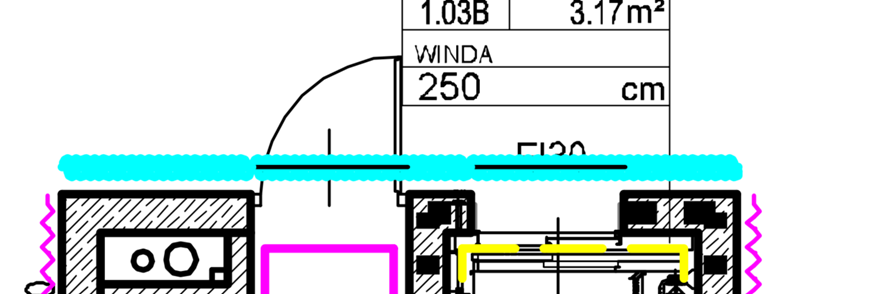 ODPOWIEDŹ 26 Zamawiający informuje, że załączone oznaczenie przedstawia fototapety na pełną wysokość korytarza (do sufitu podwieszanego). Wzór na etapie realizacji do ustalenia z projektantem.PYTANIE 27W dokumentacji projektowej zostały uwzględnione panele fotowoltaiczne o mocy 320wp , biorąc pod uwagę, że dokumentacja powstawała w 2019 r. a przetarg na inwestycję pod koniec 2022 na dzień dzisiejszy panele dostępne na rynku oscylują w okolicach 450/500wp. Czy w związku z tym dokonacie Państwo aktualizacji oczekiwań?ODPOWIEDŹ 27Zamawiający informuje, że w ofercie należy przewidzieć panele fotowoltaiczne dostępne obecnie na rynku, jednak o parametrach nie gorszych od przewidzianych w projekcie.PYTANIE 28Prosimy o wyjaśnienie, jaka ma być wykładzina PCV heterogeniczna czy homogeniczna ?                   W opisie "AW- opis aranżacji" jest wskazana grubość jak dla wykładziny heterogenicznej, natomiast wskazano w tym samym opisie wskazano wykładzinę homogeniczną.ODPOWIEDŹ 28Zamawiający informuje, że należy zastosować wykładziny heterogeniczne z wyjątkiem pom. serwerowni gdzie należy zastosować specjalistyczną wykładzinę przewodzącą ładunki homogeniczną. Jednocześnie należy zrezygnować z „wykładziny do pomieszczeń mokrych” określonej w dokumentacji w pomieszczeniach, w których występują prysznice. W zamian za nią w tych pomieszczeniach należy zastosować wykładzinę ze specjalistycznym przeznaczeniem do pomieszczeń, w których znajdują się prysznice, a także ująć w wycenie wszelkie niezbędne elementy do wykończenia powierzchni prysznicy.PYTANIE 29Do jakiej wysokości wykonywać wykończenia ścian (tynk, gładź, malowanie płytki itp.) w pomieszczeniach w których sufity podwieszone są poniżej stropów? Do sufitu podwieszonego czy na pełną wysokość pomieszczeń ?ODPOWIEDŹ 29Zamawiający informuje, że ściany należy tynkować do wysokości 5 cm powyżej sufitu podwieszanego.PYTANIE 30Zgodnie z Zestawieniem pomieszczeń pkt 4 opisu Architektury wnętrz w pomieszczeniach w których występują sufity modułowe należy wykonać tynk stropu nad sufitem podwieszonym – prosimy o potwierdzenie że należy wykonać te tynki które będą niewidoczne po wykonaniu sufitu podwieszonego.ODPOWIEDŹ 30Zamawiający informuje, że sufity w pomieszczeniach z sufitami podwieszanymi należy pozostawić bez tynku.PYTANIE 31W związku z tym że zgodnie z pkt 5.3 SWZ „dostawa wyposażenia ruchomego nie wchodzi w zakres przedmiotowego zamówienia” , prosimy o potwierdzenie że w zakres przedmiotu zamówienia nie wchodzi żadne wyposażenie meblowe (np. lada recepcyjna, zabudowy kuchenne w pom. socjalnych, regały przesuwne w archiwum itp.) a także wyposażenie łazienek (np. uchwyty na papier toaletowy, ręczniki, wieszaki, kosze na śmieci, pojemniki na mydło, uchwyty dla niepełnosprawnych itp.) oraz wyposażenie pom. dla nieletnich wg rysunku AD/06 oraz wyposażenie pomieszczenia nr. 0.50 . Jeżeli w zakres zamówienia wchodzi jakiekolwiek wyposażenie to prosimy je w sposób jednoznaczny wyspecyfikować w oddzielnym zestawieniu ilościowym uniknie się w ten sposób ewentualnych nieporozumień co do zakresu dostawy wyposażenia – dokumentacja nie rozstrzyga w sposób jednoznaczny tego zakresu bo na rysunkach Architektury i Aranżacji wnętrz wrysowane jest całe wyposażenie.ODPOWIEDŹ 31Zamawiający informuje, że w zakres przedmiotu zamówienia wchodzi:- wyposażenie meblowe   wymienione w odpowiedzi na pytanie 4;- wyposażenie pomieszczenia 0.50 określone w załączniku nr 2 – Wyposażenie 0.50.;- wyposażenie określone na rysunku AD/06 dokumentacji projektowej.PYTANIE 32Zgodnie z Opisem Technicznym Projektu aranżacji wnętrz pkt 4. Zestawienie pomieszczeń ; pod płytkami na ścianach w pomieszczeniach nie ma tynku , czy należy zgodnie ze sztuką budowlaną jednak wykonać ten tynk pod płytkami?ODPOWIEDŹ 32Zamawiający informuje, że warstwy budowlane należy przyjmować wg projektu architektury. Projekt aranżacji wnętrz określa jedynie ostatnią warstwę wykończeniową przegrody.PYTANIE 33Prosimy o udostępnienie rzutów architektury z usuniętą warstwą instalacji sanitarnych (przewody wentylacyjne i rury) bo rysunki są nieczytelne – ogromna ilość rur i przewodów naniesiona na rzuty architektoniczne powoduje że są trudności np. z odczytaniem oznaczeń stolarki i pozostałych elementów architektury.ODPOWIEDŹ 33Zamawiający informuje, że rysunki projektu wykonawczego zostały opracowane w skali 1:50, która jest wystarczająca. Projektant uważa rysunki za czytelne. PYTANIE 34Na rzucie A/06 w pomieszczeniu 1.09 wrysowane są drzwi meblowe przesuwne – czy wchodzą one w zakres oferty ? Jeżeli tak, to prosimy o udostępnienie rysunku z wymiarami tych drzwi oraz określenie materiału z jakiego mają być wykonane.ODPOWIEDŹ 34Zamawiający informuje, że drzwi meblowe przesuwne wchodzą w zakres wyceny wg poniższej specyfikacji:Drzwi przesuwne – szerokość 260 cm, wysokość 300 cm, nad drzwiami należy wykonać zabudowę g-k umożliwiającą montaż drzwi przesuwnych, we wnęce o wymiarze 260x300cm należy wykonać system drzwi przesuwnych na podwójnym torze aluminiowym. Należy zastosować czworo drzwi przesuwnych a każde z nich na swoich krawędziach należy okuć ramiakami aluminiowymi - wzór należy uzgodnić z Zamawiającym. Każde z drzwi wyposażyć w wózki łożyskowane oraz prowadniki górne dla płynnej jazdy. Ramiaki pionowe drzwi wyposażyć w szczotki przeciwkurzowe i odbojowe.Wypełnienie drzwi należy wykonać z płyty melaminowanej grubości minimum 16mm. Dla zapewnienia estetyki wnękę należy wyposażyć w listwy przyścienne o wymiarze 10cm na głębokości do których będą dojeżdżać skrzydła drzwi. Dla zapewnienia sztywności drzwi i wymiaru płyty meblowej należy wykonać poprzeczne szprosy w kolorze ramiaka pionowego. Kolorystyka do uzgodnienia z Zamawiającym.PYTANIE 35W dokumentacji przetargowej brak opisu, schematów, rysunków instalacji radiowej (łączności radiowej), prosimy o uzupełnienie tego zakresu w dokumentacji, w przedmiarze elektrycznym w poz. 182 jest tylko informacja o jednej sztuce anteny na pasmo 380-410MHz.ODPOWIEDŹ 35Zamawiający informuje, że w opisie instalacji silnych prądów opisano instalacje anten radiotelefonów w pkt. 18, oraz dodatkowo na rys. E-15.PYTANIE 36W dokumentacji przetargowej brak opisu, schematów, rysunków instalacji radiolinii prosimy o uzupełnienie dokumentacji.ODPOWIEDŹ 36Zamawiający informuje, że w opisie instalacji niskich prądów opisano system nagłośnienia w pkt. 3.10 oraz dodatkowo na rysunkach od SP-09 do SP-13PYTANIE 37W związku z tym że Zamawiający dopiero w dniu 19.10.2022 udostępnił przedmiary w dokumentacji przetargowej a także że względu na ryczałtowy charakter zamówienia wykonawcy musza teraz zweryfikować te przedmiary we własnym zakresie a jest to czasochłonne prosimy o wydłużenie czasu składania ofert do dnia 15.11.2022 aby wykonawcy mieli czas na rzetelne przygotowanie ofert.ODPOWIEDŹ 37Zamawiający nie przewiduje przesunięcia terminu składania i otwarcia ofert.Zamawiający informuje, że zmianie ulega odpowiedź na pytanie nr 16 i 17 z dnia 18.10.2022 r.:JEST:PYTANIE 16Proszę o potwierdzenie, iż w zakresie nie znajdują się żadne nasadzenia drzew. Jeżeli tak to proszę o przesłanie wytycznych.PYTANIE 17Proszę o potwierdzenie, iż w zakresie nie znajdują się żadne nasadzenia krzewów i traw ozdobnych. Jeżeli tak to proszę o przesłanie wytycznych.ODPOWIEDŹ 16-17Nasadzenia obejmują wyłącznie nasadzenia zastępcze zgodnie z treścią decyzji. Mają zostać nasadzone na dz. 2/39 przy ul. Pienistej.Zamawiający informuje, że wykaz nasadzeń zostanie zamieszczony na stronie platformy w formie załącznika do decyzji na etapie administracyjnym. Są one również wskazane pomocniczo w przedmiarze w dz. nr 7 PZT.POWINNO BYĆ:PYTANIE 16Proszę o potwierdzenie, iż w zakresie nie znajdują się żadne nasadzenia drzew. Jeżeli tak to proszę o przesłanie wytycznych.PYTANIE 17Proszę o potwierdzenie, iż w zakresie nie znajdują się żadne nasadzenia krzewów i traw ozdobnych. Jeżeli tak to proszę o przesłanie wytycznych.ODPOWIEDŹ 16-17Zgodnie z treścią decyzji o wycince drzew nasadzenia obejmują wyłącznie nasadzenia zastępcze, które zostaną dokonane na dz. 2/39 przy ul. Pienistej.Zamawiający informuje, że wykaz nasadzeń został zamieszczony na stronie platformy w formie załącznika do decyzji na etapie administracyjnym. Są one również wskazane pomocniczo w przedmiarze w dz. nr 7 PZT.Zgodnie z projektem tereny zaznaczone na zielono należy zasiać trawą.Pozostałe zapisy SWZ pozostają bez zmian.I ZastępcaKomendanta Wojewódzkiego Policji w Łodzi/-/ insp. Tomasz Olczyksporządzono 1 egz.Zamieszczono na stronie internetowej prowadzonego postępowania